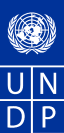 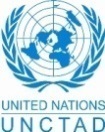 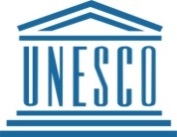 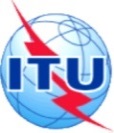 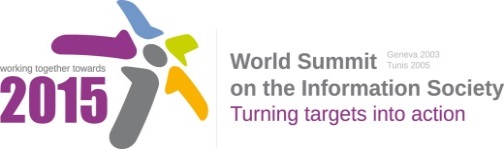 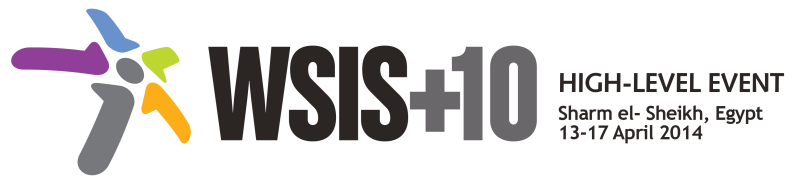 Draft WSIS+10 Vision for WSIS Beyond 2015С7. ICT Applications: E-Science1.	VisionFor the post-2015 era, we envision inclusive Knowledge Societies, in which e-Science will revolutionize science by changing: the way in which research is conducted; how the scientific agenda is defined; who participates in it; how the results and data are shared; the pace at which policymakers, scientists and individuals access knowledge; and who participates in the policy follow up of research outcomes. E-Science will improve the interface between policy, science and society by facilitating: more evidenced based policy actions; greater involvement of citizens in policy and scientific processes; more partnerships, better harmonized policy efforts and improved sustainability of outcomes.2.	PillarsUruguay, Government:It is difficult to relate pillars and targets. The percentages to be achieved in the targets must be indicated.Improve access to cientific assessments on climate change, biodiversity and ecosystem services and agriculture by creating a web-based platform (with complementary mobile applications)  based on a multidisciplinary knowledge system that critically reviews and synthesize new knowledge in as real time as possible.Use e-science to promote data and knowledge exchange, provide relevant and timely information for citizens, scientists and policy-makers that will improve decision making, science, policy and society relations and standards of living, particularly for marginalized communities.Strengthen policy and programme activities in Citizen Science by encouraging the use of the internet and mobile technologies to facilitate greater participation of civil society in the entire scientific process.Facilitate more public and private partnerships to promote e-science in the post 2015 development agenda.3.	TargetsPromote greater involvement of marginalized segments of society, particularly youth and indigenous peoples, in citizen science.Indicator: Percentage of target population actively engaging in citizen science activities.Indicator: Percentage of UNESCO-led or supported citizen science initiatives.Indicator: Percentage of e-science activities with gender focus.Establish a web-based platform to improve access to cientific ssessments on climate change, biodiversity and ecosystem services and agriculture.Indicator: Web-based platform with mobile applications created and functional.Indicator: Number of users of the platform.Indicator: Number of gender focused policy options included in assessments.Canada, Government:  Deleted 3Uruguay, Government: It is difficult to relate pillars and targets. The percentages to be achieved in the targets must be indicated.